COUNTY COLLEGE OF MORRISLeave Request and Authorization to Work Compensatory Time or OvertimeFor Full-Time Employees  Employee Name:			                  Department:				                                 Date:Note:  In all cases the appropriate contract, laws and/or policy provisions are applicable.Status: 		 Mgt.		 CASS	 CCMSA	            AAPF	                      FACCM      Type of Leave Requested:			                                            Actual Date(s) of Absence:						                                             (If less than 1 day, specify hours)*Explanation:  Note:  Personal Leave is defined as leave for the purpose of observing religious holidays or attending to urgent personal responsibilities that cannot be scheduled at a time that does not conflict with the performance of employment duties.   Family Illness Leave may only be used as explicitly defined in the appropriate contract and/or policy provisions.  Sick Leave usage must meet the definition as defined by the NJ Paid Sick Leave Law or in the CCM bargained agreements.  When the Medical Absence is in excess of five days, the supervisor must notify the Human Resources Department Benefits Manager.  The college reserves the right to require Medical certification and/or fitness for duty per the NJ Paid Sick Leave Law and CCM bargained agreements.Faculty:  How are your work responsibilities to be handled in your absence?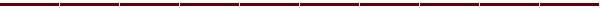 AUTHORIZATION TO WORK COMPENSATORY TIME OR OVERTIMENote:  In all cases the appropriate contract, laws and/or policy provisions are applicable.       Request to Work:		                     Date(s) to Work:		             Reason to Work:     I am taking leave in accordance with the contract, laws and/or policy provisions that are applicable to me regarding the request submitted on this form.Signature							            Date	 Authorized Signatures:Supervisor/Department Chair			Date		              Director/Department Head		               Date  Approved	    Denied				              Approved	    DeniedDivision Dean			      	Date		              Vice President			               Date  Approved	    Denied				              Approved	    DeniedNote:  Faculty requests are to be processed through the Department Chairperson to the appropriate Divisional Dean.		  Vacation  Sick  Compensatory – See below  Personal*  Floating Holiday  Bereavement*  Family Illness*  Jury Duty (Documentation Required)*  Other (Including Leave Without Pay)  Compensatory Time  Overtime